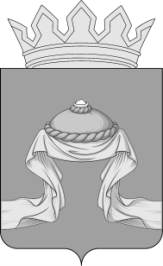 Администрация Назаровского районаКрасноярского краяПОСТАНОВЛЕНИЕ«19» 02 2020                                    г. Назарово                                          № 37-пО проведении в 2020 году на территории Назаровского района районных соревнований по керлингуВ целях укрепления здоровья населения, привлечения населения к систематическим занятиям физической культурой и спортом и участию в спортивно-массовых мероприятиях, популяризации керлинга среди населения района, в соответствии с Федеральным законом от 06.10.2003      № 131- ФЗ «Об общих принципах организации местного самоуправления в Российской Федерации», Федеральным законом от 04.12.2007 № 329-ФЗ                 «О физической культуре и спорте в Российской Федерации», руководствуясь Уставом муниципального образования Назаровский район Красноярского края, ПОСТАНОВЛЯЮ:Провести в 2020 году на территории Назаровского района                  районные соревнования по керлингу 29 февраля 2020 года в п. Степной Назаровского района. Начало мероприятия в 10:00 часов.Утвердить Положение о проведении в 2020 году на территории Назаровского района районных соревнований по керлингу согласно приложению 1.Утвердить смету расходов на проведение в 2020 году на территории Назаровского района районных соревнований по керлингу согласно приложению 2.Организацию подготовки и проведение районных соревнований по керлингу возложить на главного специалиста по физической культуре и спорту отдела культуры, спорта и молодежной политики администрации Назаровского района (Бакланова).Финансовому управлению администрации Назаровского района (Мельничук) осуществить финансирование расходов, связанных с питанием и денежными призами участников мероприятия, в пределах бюджетных ассигнований согласно муниципальной программе «Развитие физической культуры и спорта Назаровского района».Отделу учета, контроля и отчетности администрации Назаровского района (Божкевич) оплатить расходы на питание и призы участников соревнований и списать товарно-материальные ценности (грамоты и кубки), связанные с проведением соревнований, согласно муниципальной программе «Развитие физической культуры и спорта Назаровского района» в рамках отдельного мероприятия «Проведение районных спортивно-массовых мероприятий, обеспечение участия спортсменов-членов сборных команд района по видам спорта в зональных, краевых соревнованиях» согласно утвержденной смете расходов.Заместителю главы района по социальным вопросам (Дедюхина) обеспечить организацию контроля за качеством питания участников соревнований и оказание медицинской помощи в соответствии с действующим законодательством Российской Федерации. Отделу организационной работы и документационного обеспечения администрации Назаровского района (Любавина) разместить постановление на официальном сайте муниципального образования Назаровский район Красноярского края в информационно-телекоммуникационной сети «Интернет».Контроль за выполнением постановления возложить на заместителя главы района по социальным вопросам (Дедюхина).Постановление вступает в силу со дня подписания.Глава района					          			   Г.В. АмпилоговаПриложение 1к постановлению администрации Назаровского районаот «19» 02 2020 № 37-пП О Л О Ж Е Н И Ео проведении в 2020 году на территории Назаровского района районных соревнований по керлингу 1. ЦЕЛИ И ЗАДАЧИСоревнования проводятся с целью укрепления здоровья населения, привлечения их к систематическим занятиям физической культурой и спортом и участию в спортивно-массовых мероприятиях, популяризации керлинга среди населения района.2. РУКОВОДСТВО ПРОВЕДЕНИЕМ СОРЕВНОВАНИЙРуководство районными соревнованиями возлагается на главного специалиста по физической культуре и спорту отдела культуры, спорта и молодежной политики администрации Назаровского района.Непосредственная ответственность за проведение возлагается на главную судейскую коллегию.Главный судья: Бабак А.В.Главный секретарь: Глазырин А.Л.3. СРОКИ И МЕСТО ПРОВЕДЕНИЯ СОРЕВНОВАНИЙСоревнования проводятся 29 февраля 2020 года в поселке Степной.Приезд команд в п. Степной к 9.30 часам. Начало мероприятия              в 10.00 часов.4. УЧАСТНИКИ СОРЕВНОВАНИЙК участию в соревнованиях допускаются сборные команды коллективов физической культуры района, возраст участников соревнований юноши 17 лет и старше, прошедшие медосмотр.Допуск участника к соревнованиям производится с отметкой о регистрации по месту жительства на территории данного сельсовета, участник, не предоставивший паспорт, снимается с соревнований, а результат команды аннулируется.В состав команды входит 3 человека: 2 участника (1 мужчина,1 женщина), 1 представитель. Команда должна иметь единую спортивную форму с номерами.Представлять сельсовет на соревнованиях может только одна команда.5. ЗАЯВКИЗаявки, заверенные врачом, представителем команды, подаются в день приезда на соревнования в судейскую коллегию. Заявки подаются строго в напечатанном виде.Предварительные заявки подаются по тел. 5-74-05 или на электронный адрес nazarovskiyrayonsport@mail.ru до 17 часов 00 минут 27 февраля           2020 года.Команды, не подавшие предварительные заявки, до соревнований не допускаются.6. УСЛОВИЯ ПРОВЕДЕНИЯ СОРЕВНОВАНИЙКомандная игра состоит из 3 эндов (игр). Время игры не более 1 часа. Путем жеребьевки определяется порядок выполнения бросков между командами. В каждом энде матча каждым игроком команды выполняется по два броска камня. Перед началом матча определяется очерёдность выполнения бросков камня игроками команды, которая сохраняется на протяжении всего матча и фиксируется в протоколе («первый» и «второй» номера). Замена игрока может быть произведена после окончания любого энда в матче. Игрок, вышедший на площадку, участвует в матче под номером заменённого партнёра. Обратная замена игроков запрещена. Количество замен одна. Розыгрыш по круговой системе проводится при 5 участвующих командах и менее, при большем количестве команд розыгрыш проводится по подгруппам. 7. НАГРАЖДЕНИЕ И ФИНАНСИРОВАНИЕКоманда, занявшая 1 место, награждается кубком, грамотой и призами в денежном выражении.Команды, занявшие 2-3 места, награждаются грамотами, призами в денежном выражении.Награждение, питание и другие расходы, связанные с проведением районных соревнований, осуществляется за счет средств районного бюджета согласно муниципальной программе «Развитие физической культуры и спорта Назаровского района», в рамках отдельного мероприятия «Проведение районных спортивно-массовых мероприятий, обеспечение участия спортсменов-членов сборных команд района по видам спорта в зональных, краевых соревнованиях».Расходы, связанные с проездом участников соревнований, финансируются за счет командирующей организации.8. ПРОТЕСТЫПротест по нарушению правил игры или настоящего положения может быть подан представителем команды в письменном виде на имя главного судьи соревнований с указанием пунктов правил или настоящего положения, которые протестующий считает нарушенными, даты и точного времени подачи протеста.Протест, связанный с результатом игры подается не позднее, чем через 20 минут после опубликования предварительного результата. Протест по допуску участника рассматривается до начало игры. В случае невозможности принятия решений до начало соревнований участник допускается к соревнований под протестом, а решение по протесту принимается до утверждения результатов. Решение по протесту излагается в виде резолюции на протесте. Если решение по данному протесту не удовлетворяет протестующего, он в праве подать апелляцию в адрес организаторов соревнований. Апелляция рассматривается в течении часа. Если требуется более длительное рассмотрение по фактам, изложенным в протесте и апелляции, то решение должно быть вынесено обязательно до утверждения результатов.